U3A Wanderers March 2019 Newsletter.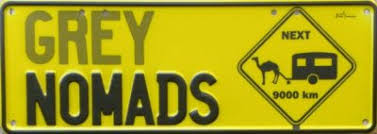 Hello all,I’ll start with a hearty welcome to recently enrolled new members and (where relevant) their partners:Judy BellHelen TribeCarmel Rafferty.To those who are new this year but joined at last year’s enrolment, the welcome is no less sincere and I apologise for not having compared old lists with new to be able to mention your names here. CHRISTMAS IN JULY. This will not happen if there is no volunteer to organise it. I have had feedback that there has in the past been a problem with the handling of money, especially if someone enrols and then does not turn up. I therefore suggest that we avoid that by simply ordering from the pub’s menu rather than organising a set Christmas menu. That way everyone just pays as they order and the organiser simply has to book a venue, preferably with an area to ourselves, and count attendance numbers. Please contact me through wcc@u3aknox.org.au if you would be willing to take on that task. It’s a way of contributing if you don’t feel you could organise a whole rally.I have received the report from the Ballarat rally and am still waiting for photos. That should be published shortly. The delay is due to my absenting my self on holiday to Mallacoota, a destination which I could only recommend, though maybe a bit far for our caravan club.As I can only add one attachment to each email when using the u3a system, I will send out a separate email with names and mobile phone numbers of all members as discussed in earlier newsletters.Happy Birthday WCC!  Thank you to Linda for pointing out to me that this month we celebrate the 15th anniversary of our club. The first rally was at Thornton near Eildon.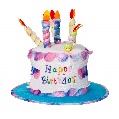 The date for the Christmas breakup in December has been set for Wednesday 11th December. This is the week after classes break up, making it easier to access and set up the room and hopefully avoid members attending so many breakups all in the same week.I remind you that all information pertaining to the caravan club can be accessed through the website on www.u3aknoxwcc.weebly.com .Cheers Brigitte.